The SchoolWe will:Provide high quality teaching and learningProvide a broad and balanced curriculum for all children.Encourage children’s learning to help them achieve their best.Encourage children to take care of each other and their surroundings.Provide a friendly, safe environment for all children.Set homework appropriate for the age and ability of each child.Inform parents of their child’s progress.Provide opportunities to share concerns and achievement with parents.Ensure appropriate provision for children’s individual needsEnsure that your child experiences a range of high quality learning experiencesPrincipal’s Signature ……………………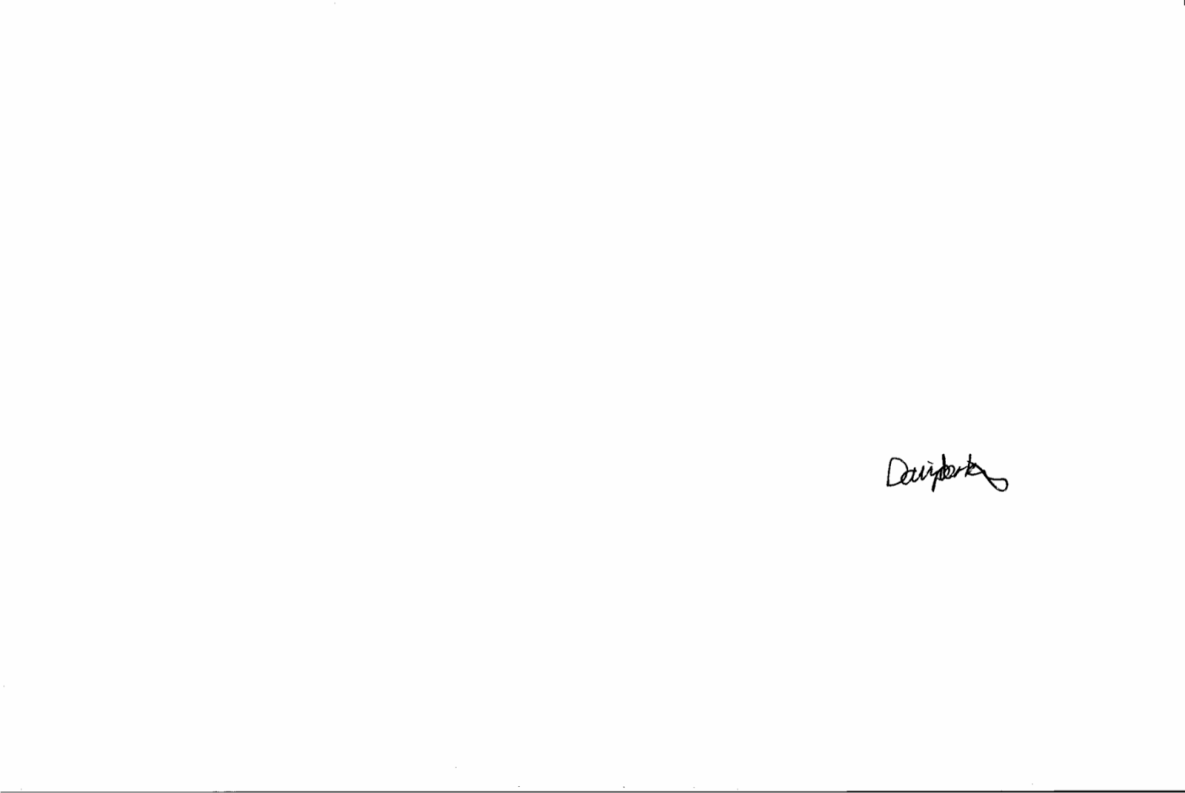 The ChildI will:Come to school on time, be ready to learn and allow others to learn.Bring all the things I need every day for school.Wear my school uniform properly and keep it tidy and clean.Try to work as hard as I can in class and in reading at home Make sure I’m kind to other people and respect their beliefs.Look after the school and everything in it, respecting everyone’s belongings.Walk quietly and sensibly inside the building.Take newsletters and other notes home and make sure I remember to give all notes to my parents.Remember to share with my parents what I do at school.Print Child’s Name …………………………Child’s Signature …………………………(optional to be completed at parent’s discretion)The FamilyWe will:Make sure our child arrives at school on time – 8.50 a.m.Make sure our child attends regularly; provide a note of explanation if our child is absent and a ‘phone call or message on the first morning of absence.Attend parent’s evening to discuss our child’s progress.Encourage our child to complete homework and ensure regular reading. Support the school’s dress code, including PE kit and naming all outer garments.Support the school’s code of good behaviour.Let the school know about any concerns or problems that might affect our child’s work or behaviour.Print Name ………………………………….Parent’s Signature …………………………..